MCNAIR SCHOLARS PROGRAM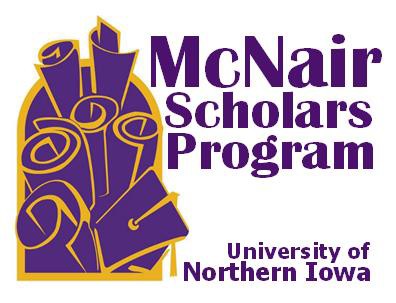 Summer Research InternshipStipend Disbursement AgreementPlease complete and return to: McNair Scholars Program Honors Cottage 109 mcnair@uni.eduFor:  	You must complete a series of research tasks during the SRI session to receive stipend disbursements. The tasks themselves may vary from student to student as their projects dictate. The final list of tasks will be set by negotiation among the scholar, the mentor, and the Director.Student Name: 		Signature:  	Mentor Name: 		Signature:  	Mentor Name: 		Signature:  	McNair Scholars Program ● Honors Cottage 109 ● University of Northern Iowa ● Cedar Falls, IA 50614-0345 On-Campus Mail Code: 0345 ● Phone (319) 273-2284 ● Fax (319)273-4319 ● mcnair@uni.edu ● www.uni.edu/web/mcnairMILESTONEDATEAMOUNTRESEARCH TASKS1$500.00TASK 1Mentor report (Satisfactory)2$500.00TASK 2Mentor report (Satisfactory)3$500.00TASK 3Mentor report (Satisfactory)4$500.00TASK 4Mentor report (Satisfactory)5No later than August 2, 2017$400.00Final Research PaperMentor Acceptance Form6$400.001.   Oral Research PresentationMcNair Staff or Mentor Report (Satisfactory)TOTAL(possible)$2,800.00